Honey Queen Evangelista ArceoObjective:To be part of the company that would fully utilize my skills and abilities and be a member of a team that aims for growth as a resulting to the overall growth of the company. Skills and Qualifications:Self-motivated, position attitude, team player, punctual and can cope in any working condition. Fast learner and can handle pressure. Excellent in MS windows & Office Word – Excel – Power point – Outlook – Access. Professional in Opera System the latest version 5.05Employment History:The Ajman Palace Hotel & Resort ( HMH Group ) , Ajman UAE from January 2016 till present as “ Guest Service Agent “ , 5 stars hotel with 254 rooms and suites.  Responsibilities:Assists front desk associates to ensure that all hotel policies, procedures, regulations and standards are followed. Assists in pre-registration and blocking of rooms for arrivals.Ensuring that front desk operations runs smoothly in a professional manner at all times.Ensure daily all forms of communication are used to full capacity and relevant information is handed over to the next shift through-out the shift and briefings.  Ensure that all concerned departments are informed in regards of room moves, no-shows, early arrivals, special requests, repeat guests or other guest preferences. Aloft Hotel (Starwood Property), Abu Dhabi from July 2013 till December 2015 as “Guest Service Agent” 4 stars hotel with 408 rooms and suites.Responsibilities:To assist guests in all Front Office-related functions in an efficient, courteous and professional manner that maintains high standards of service and hospitality.Registers guests and assigns rooms, accommodates special requests whenever possible.Assists in pre-registration and blocking of rooms for arrivals.Thoroughly understands and adheres to proper credit, checks cashing, and cash-handling policies and procedures.Understands room status and room status tracking.Knowing room locations, types of rooms available and room rate.Aloft Hotel (Starwood Property), Abu Dhabi from April 2012 till July 2014 as “Telephone Operator” 4 stars hotel with 408 rooms and suites.Responsibilities:Ensure the proper operation of the switchboard, resulting in fast and efficient transferring of internal and external calls.Assist guests with international calls and directory queries.Maintain an up to date knowledge of the hotel and local servicesMaintain an awareness of guest profile through the Opera guest profile systemKeep records of calls placed and received by all departments and recording the call charges.Awards:The Ajman Palace HotelAwarded as Talent of the Month – January 2016.Nominated as Talent of the Month – July and August 2015.Aloft Hotel Abu DhabiNominated as Talent of the Month – August 2012.Promoted as Guest Service Agent – January 2013.Awarded as Talent of the Month – June 2013.Training:Starwood training:September 2014: Personalized Upsell at Starwood Hotels Training.Educational Attainment:Bachelor of Secondary Education Major in Technology Livelihood EducationBulacan State University Bustos, Bulacan 2006-2009 (undergraduate)Personal Information:	Nationality             :  FilipinoLanguage               :  English Job Seeker First Name / CV No: 1826358Click to send CV No & get contact details of candidate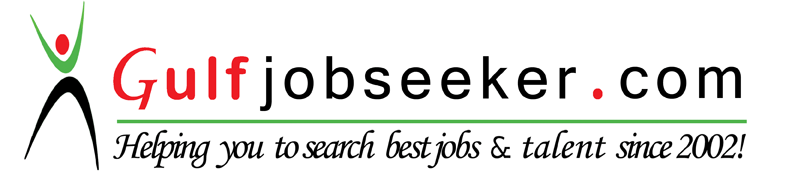 